Wettbewerbsträger:	In Kooperation mit:	Gefördert durch: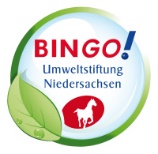 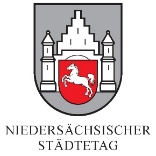 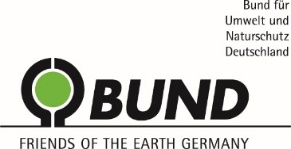 Wettbewerb „Köpfchen statt Kunststoff“Bewerbungsformular1) Angaben zur Stadt oder GemeindeName: Einwohnerzahl: Landkreis: Ansprechpartner*in (Kontakt)Name, Vorname: Organisationseinheit: Anschrift: Telefon: Fax (optional): E-Mail: Name/n des/der Kooperationspartner/s (falls vorhanden): Kurzbeschreibung der Stadt/Gemeinde:Kurzbeschreibung des/der Kollaborationspartner/s:2) Angaben zum WettbewerbsbeitragTitel des Projekts/der Maßnahme:Laufzeit: Kurzbeschreibung des Projekts/der Maßnahme (max. 250 Wörter):Finanzierung:(Wie wird die Finanzierung des Projekts/der Maßnahme gewährleistet? – Hinweis: Es muss kein detaillierter Kosten- und Finanzierungsplan eingereicht werden!)Projekthintergrund:(Was war die Idee/Motivation hinter bzw. der Anlass für die Initiierung des/der von Ihnen eingereichten Projekts/Maßnahme?)Zielsetzung:(Welche Ziele soll(te) das Projekt/die Maßnahme erreichen?)Methodenplan mit zeitlichem Ablauf:(Hinweis: Kann, falls nötig, auch als separates Dokument eingereicht werden.)Findet im Rahmen des Projekts/der Maßnahme Öffentlichkeitsarbeit statt? –  JA  NEINFalls JA, beschreiben Sie bitte die Kommunikationswege:Ergebnisse:(Welche Ergebnisse hat das Projekt/die Maßnahme bereits erzielt? – Hinweis: Handelt es sich bei Ihrem Wettbewerbsbeitrag um eine noch nicht umgesetzte Konzeptidee, die zum Zeitpunkt der Bewerbung keine Ergebnisse vorzuweisen hat, kann dieses Feld offen gelassen werden. Dies führt nicht automatisch zu einer Abwertung des Beitrags.)Erfolge und Misserfolge:(Bitte skizzieren Sie hier sowohl die Meilensteine des Projekts/der Maßnahme als auch etwaige Hürden, die im Laufe der Umsetzung überwunden werden mussten. – Hinweis: Handelt es sich bei Ihrem Wettbewerbsbeitrag um eine noch nicht umgesetzte Konzeptidee, so skizzieren Sie bitte entsprechend die Meilensteine und Hürden im Laufe der Konzeptentwicklung.)Nachahmbarkeit und Vorbildfunktion:(Bitte skizzieren Sie hier, inwiefern das von Ihnen eingereichte Projekt bzw. die eingereichte Maßnahme auch in anderen Städten und Gemeinden umgesetzt werden könnte. Bitte nennen Sie in diesem Kontext auch das Alleinstellungsmerkmal des Projekts/der Maßnahme, das eine Vorbildfunktion haben könnte.)Zukunftsvision und Nachhaltigkeit:(Bitte skizzieren Sie hier, inwiefern das Projekt/die Maßnahme nachhaltig ist und über die Laufzeit hinaus zur Kunststoffreduktion/-vermeidung beitragen wird. Gibt es bereits zukünftige, weiterführende Projekt-/Maßnahmenpläne?)Anmerkung: Reichen Sie, wenn möglich, 2-3 Fotos bzw. Bilder in druckfähiger Auflösung (mindestens 2 MB pro Bild) zzgl. Bildunterschriften ein, die die Aussagekraft Ihrer Bewerbung unterstreichen.3) EinverständniserklärungMit der Einreichung des Bewerbungsformulars geben die am Wettbewerb „Köpfchen statt Kunststoff“ teilnehmenden Städte und Gemeinden (inkl. Kooperationspartner) ihr Einverständnis, dass ihr Engagement in der aus dem Projekt „Kommunaler Wettbewerb – Köpfchen statt Kunststoff“ hervorgehenden Handreichung sowie auf der Webseite des Projekts zusammengefasst dargestellt oder im Falle einer Auszeichnung im Detail veröffentlicht wird. Hierzu zählen auch die Nennung der Stadt bzw. der Gemeinde sowie der Kontaktperson und das Bildmaterial.Ein Rechtsanspruch auf die Verleihung der Auszeichnungen besteht nicht. Der Rechtsweg ist ausgeschlossen.Bitte reichen Sie das ausgefüllte Bewerbungsformular als PDF und alle unterstützenden Dokumente (max. 5 Dateien; insgesamt max. 25 MB) bis spätestens 30.04.2022 ein auf:https://www.bund-niedersachsen.de/kunststoffwettbewerbKontakt